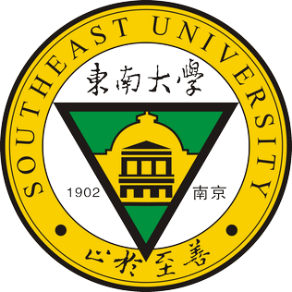 Southeast Symposium ofRecent Developments in Geotechnics             7th – 9th July 2019                                       Southeast University, Nanjing, Jiangsu, P.R. ChinaParticipation form(To be returned by 25th May 2019 by emailing to geo@pub.seu.edu.cn)Title: Dr. / Ing. / Prof. / Mr. / Ms. (please delete as appropriate)Surname:First Name:Academic position：Organisation:Contact address & number: Email address:Scheduled date of arrival:Scheduled date of departure:	Q1, Would you like to give a presentation?YES / NOIf yes, please provide the title of your presentation: Q2, Are you interested in recruitment opportunity at Southeast University?     YES / NOIf yes, please provide your CV, including but not limited to details on your educational and professional background, research interest, list of publications, markers of esteem, and any other relevant informationQ3, Would you like to apply the travel grant?     YES / NOIf yes, please provide your CV, details of the proposed presentation, your research expertise and background, how you can contribute to and benefit from the event, and any other relevant informationQ4, Do you have special diet requirement?YES / NOIf yes, please provide details: Q5, Please use this space to give any other relevant informationPrinted Name:Signature:Date: